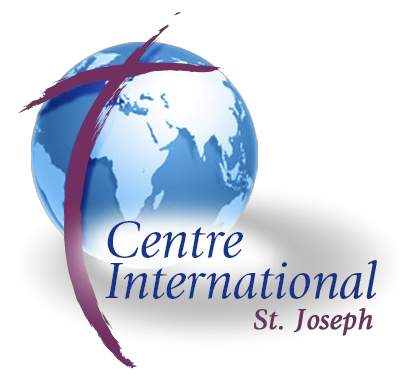 Registration FormName: ___________________________________________________________________________Address:_________________________________________________________________________City: _______________________________________________ State: _______________________ Country: _________________________________________________________ZIP: ____________E-mail: __________________________________________________________________________Telephone: _______________________________________________________________________Occupation: ______________________________________________________________________Congregation: _____________________________________________________________________Province/Region: __________________________________________________________________Relationship to Congregation: ________________________________________________________Name of Program: _________________________________________________________________Languages spoken: ________________________________________________________________ Specific dietary or health needs ______________________________________________________ In case of emergency, please contact: _________________________________________________Telephone: ______________________________________________E-mail: _________________________________________________Please complete the registration form and send it to Centre International by e-mail or regular mail.
3, chemin du Côteau 
43000 AIGUILHE France 
E-mail:  centre.international@wanadoo.fr 